15.02.2022 года прошел Республиканский вебинар для специалистов школ дефектологов, логопедов, психологов «Организация психолого-педагогического сопровождения в общеобразовательных школах в условиях инклюзивного образования»Рассматривались важные вопросы о развитии и продвижении системы инклюзивного образования в школах. Принятия и включения детей в учебный и повседневный процесс адаптации. Реализация доступности и инклюзивности в воспитательном процессе, как важный спектр работы с детьми ООП.Ознакомили с подробным описанием организации психолого-педагогического сопровождения и составе участников процесса воспитания и обучения.Озвучивались и разбирались проблемные вопросы, волнующие работающих педагогов в области инклюзии.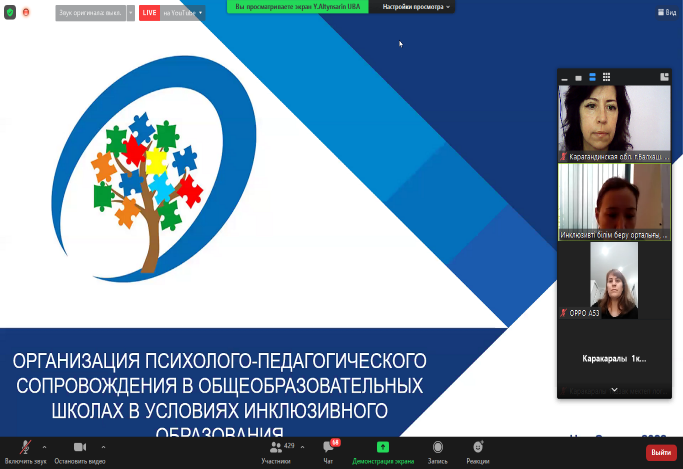 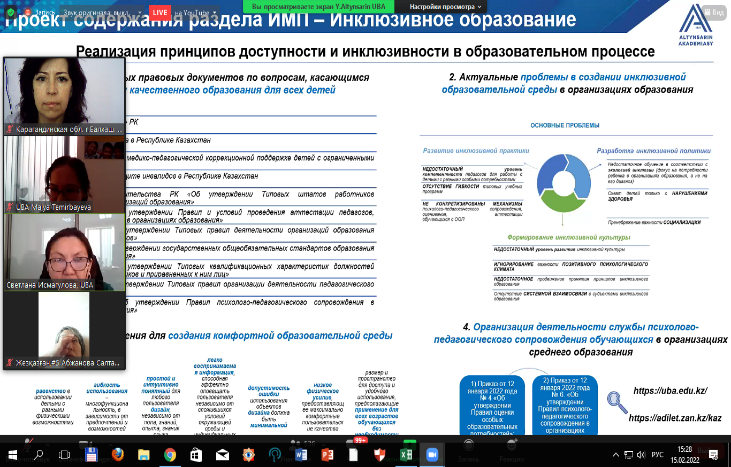 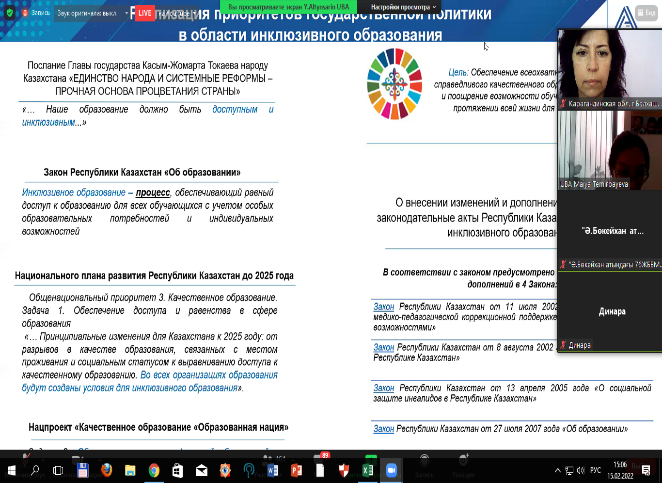 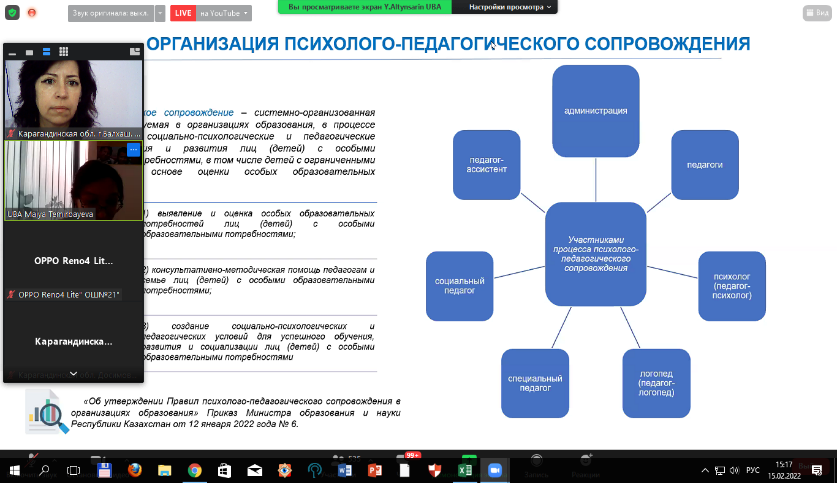 